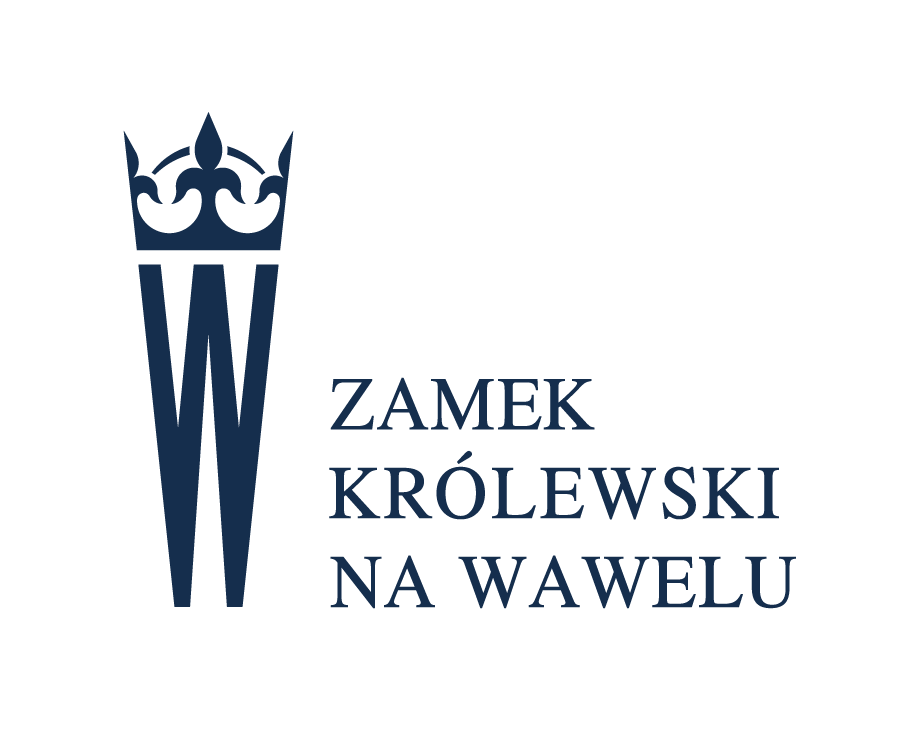 DZP-271-1/24											Załącznik nr 1 do OgłoszeniaFORMULARZ OFERTYImię i nazwisko/Firma (Wykonawcy): ...............................................................................................................................................................................................................................................................................................................................................................................................................................................................………………………………………………………………………………………………………………………………………………..Adres Wykonawcy:………………………………………………………………………………………………………………………………………………………………………………………………………………………………………………………………………………………………………………………………………………………………………………………………………………………………………………………………………………………………………………………………………………………………………………………………NIP: ……………………………………………………………..REGON: ………………………………………………………..PESEL ………………………………………………………….. (tylko w przypadku osób nie prowadzących działalności gospodarczej)Numer telefonu oraz adres e-mail Wykonawcy wraz z numerem kierunkowym:telefon............................................................................................................adres e-mail: ..................................................................................................Do: Zamku Królewskiego na Wawelu – Państwowych Zbiorów Sztuki, Wawel 5, 31-001 KrakówNawiązując do ogłoszenia o postępowaniu na „Świadczenie usług przewodnickich na ekspozycjach i trasach Zamku Pieskowa Skała, stanowiącego oddział Zamku Królewskiego na Wawelu”- nr postępowania: DZP-271-1/24 zgłaszam gotowość do świadczenia usług przewodnickich na ww. ekspozycjach i trasach na następujących zasadach:Oświadczam, że spełniam warunki podmiotowe, o których mowa w pkt. 8.1 Ogłoszenia, tj.:Ukończyłem/am kurs przewodnicki i posiadam licencję na oprowadzanie po atrakcjach turystycznych na terenie Ojcowskiego Parku Narodowego, co obejmuje także zamek w Pieskowej Skale.Deklaruję, że w przeciągu roku 2024 w każdym miesiącu będą dyspozycyjny/na co najmniej przez 11 dni w celu świadczenia usług, o których mowa w niniejszej ofercie.Ponieważ w minionym roku 2023 nie przeprowadziłem minimalnej ilości 40 oprowadzań przystąpię do  praktycznego egzaminu sprawdzającego znajomość ekspozycji i tras Zamku w Pieskowej Skale, które zorganizuje Zamawiający. 
W przypadku zaakceptowania przez Zamawiającego mojej oferty zobowiązuję się do zawarcia umowy w miejscu i czasie przez niego wskazanym.Oświadczam, że znane mi są zasady wynagradzania przez Zamawiającego za świadczenie usług oprowadzania po ekspozycjach i trasach Zamku Królewskiego na Wawelu, które akceptuję.Zobowiązuję się do przestrzegania obowiązujących zarządzeń i regulaminów dotyczących zasad oprowadzania po ekspozycjach i trasach Zamku Królewskiego na Wawelu.Oświadczam, że wyrażam zgodę na przetwarzanie przez Zamawiającego podanych przeze mnie danych osobowych, na zasadach określonych w pkt 13 Ogłoszenia.Oświadczam, iż nie podlegam wykluczeniu z postępowania na podstawie art. 7 ust. 1 ustawy z dnia 13 kwietnia 2022 r. o szczególnych rozwiązaniach w zakresie przeciwdziałania wspieraniu agresji na Ukrainę oraz służących ochronie bezpieczeństwa narodowego (Dz. U. z 2022 r., poz. 835).Oświadczam, że wszystkie podane przeze mnie w niniejszym Formularzu informacje są zgodne z stanem faktycznym.…………….……. (miejscowość), dnia ………….……. r.………………………………………………..(podpis Wykonawcy)